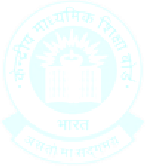 FORMAT OF CERTIFICATE TO BE ISSUED BY THE DISTRICT EDUCATION OFFICER IN RESPECT OF SCHOOLS ALREADY AFFILIATED WITH THE BOARD AND SEEKING EXTENSION/UPGRADATION OF AFFILIATION WITH THE CENTRAL BOARD OF SECONDARY EDUCATION(In accordance with School Safety Policy, 2016 issued by the NDMA, Manual on Safety and Security of Children in Schools developed by NCPCR and the National Building Code)FORMAT OF CERTIFICATE TO BE ISSUED BY THE DISTRICT EDUCATION OFFICER IN RESPECT OF SCHOOLS ALREADY AFFILIATED WITH THE BOARD AND SEEKING EXTENSION/UPGRADATION OF AFFILIATION WITH THE CENTRAL BOARD OF SECONDARY EDUCATION(In accordance with School Safety Policy, 2016 issued by the NDMA, Manual on Safety and Security of Children in Schools developed by NCPCR and the National Building Code)FORMAT OF CERTIFICATE TO BE ISSUED BY THE DISTRICT EDUCATION OFFICER IN RESPECT OF SCHOOLS ALREADY AFFILIATED WITH THE BOARD AND SEEKING EXTENSION/UPGRADATION OF AFFILIATION WITH THE CENTRAL BOARD OF SECONDARY EDUCATION(In accordance with School Safety Policy, 2016 issued by the NDMA, Manual on Safety and Security of Children in Schools developed by NCPCR and the National Building Code)PART-A(This part is to be filled-up by the school and to be produced before the District Education Officer along with all supporting documents and certificates in original)PART-A(This part is to be filled-up by the school and to be produced before the District Education Officer along with all supporting documents and certificates in original)PART-A(This part is to be filled-up by the school and to be produced before the District Education Officer along with all supporting documents and certificates in original)GENERAL INFORMATIONGENERAL INFORMATIONGENERAL INFORMATION1Affiliation Number allotted by CBSE to the school:10303382Name of the School as per affiliation letter of CBSE:SANSKAR VIDHYAPEETH3Address of the School:NEAR SAI WAREHOUSE, CHHIPANER ROAD, HARDA4Standard/level/class up to which the school is running:NURSERY TO XII5Is the name and address of school in CBSE affiliation letter and State NOC/Recognition/U-DISE exactly the sameYES6U-DISE code allotted to the school:233601114067Name and address of the Trust/Society/ Company(under section-8) running the School as on dateFRIEND’S WELFARE EDUCATION SOCIETY, 262-263, LIG C, HARDA8Is the Trust/Society/ Company duly registered with the competent registering authority and the registration is valid as on date?YES9Purpose of present application:Extension10Location of schoolIn the municipal limits of city having population less than  15 Lakh10Has the school obtained Recognition Certificate from the State Government from class-1 to 8th?YES11Number of Recognition Certificate from class-1 to 8th and date of issue:F73=84/2007/20-3INFORMATION REGARDING LAND DETAILS AND OWNERSHIPINFORMATION REGARDING LAND DETAILS AND OWNERSHIPINFORMATION REGARDING LAND DETAILS AND OWNERSHIP12Is the school situated on a single contiguous plot of land bounded on all sides by a Pucca Boundary Wall?YES13Are both the School and the Play Ground situated in a single compound bounded by a single continuous Boundary Wall on all sides?YES14Total area (in square meters) in respect of 12 and 13 above on which the school is situated:22581.46 Sq.m.15The land is in the possession of the school/ Trust/Society/Company legally by way of:Lease deed16Name of the Owner/Lessee of the land in respect of point-14 above:17In case the land is in the possession of the society/school by way of lease as per State Government norms, the period of the lease:2014 to 2044 (30Yrs)18Is any public road, canal or thorough-fare, HT line etc. passing through the land in respect of point-14 above?NOINFORMATION REGARDING ESSENTIAL SAFETY REQUIREMENTSINFORMATION REGARDING ESSENTIAL SAFETY REQUIREMENTSINFORMATION REGARDING ESSENTIAL SAFETY REQUIREMENTS19Has the school been inspected by the Government engineer and the school building been found structurally safe for running a school?YES19(a)If yes the date of last inspection:/  /202120Has the school been inspected by the officer of Government Fire Department and the school building been declared safe for school from the point of view of fire safety?YES20(a)If yes the date of last inspection:/  /202121Has the school compound been checked by the public health department and the health and sanitary conditions been found to be satisfactory and the water has been found safe for drinking?YES21(a)If yes the date of last inspection:/  /2021INFORMATION REGARDING THE STAFFINFORMATION REGARDING THE STAFFINFORMATION REGARDING THE STAFF22Does the school have well defined service rules and conditions for its employees as per prevalent norms of appropriate Government?YES23Is the school paying salary to the teachers and other employees as per the norms of the appropriate Government?YES24Is the salary to the teachers and other employees of the school being paid through the bank by mode of electronic clearing?(Payment by cheque or cash to the individuals is not allowed)YESPART-B(This part is to be filled-up by the District Education Officer after verifying all supporting documents and certificates in original and visiting the school)PART-B(This part is to be filled-up by the District Education Officer after verifying all supporting documents and certificates in original and visiting the school)PART-B(This part is to be filled-up by the District Education Officer after verifying all supporting documents and certificates in original and visiting the school)File No……………………………………………………………………….. Date of Issuance………………………………………File No……………………………………………………………………….. Date of Issuance………………………………………File No……………………………………………………………………….. Date of Issuance………………………………………1This is to certify that the information above, provided by the school has been verified on the basis of all supporting documents & certificates and visiting the school and the information has been found correct.This is to certify that the information above, provided by the school has been verified on the basis of all supporting documents & certificates and visiting the school and the information has been found correct.2Is the school recommended for extension/upgradation of affiliation?YESExtensionSignature                         Name and Stamp of Issuing D.E.O.(DISTRICT EDUCATION OFFICER)/EQUIVALENT OFFICER FROM EDUCATIONADMINISTRATION AT DISTRICT LEVELNAME OF DISTRICT: 	Signature                         Name and Stamp of Issuing D.E.O.(DISTRICT EDUCATION OFFICER)/EQUIVALENT OFFICER FROM EDUCATIONADMINISTRATION AT DISTRICT LEVELNAME OF DISTRICT: 	